63 ГОРОДСКИЕ ТУРИСТСКИЕ СОРЕВНОВАНИЯ УЧАЩИХСЯ19 мая 2022 г.                                                                                          г. Белгород ул. Донецкая 84. Полигон  МБУДО ДЮСШ «Турист»УСЛОВИЯ СОРЕВНОВАНИЙ В ДИСЦИПЛИНЕ «ДИСТАНЦИЯ – ПЕШЕХОДНАЯ» короткая (спринт)(СРЕДНИЙ ВОЗРАСТ)Соревнования проводятся в соответствии с Правилами вида спорта «Спортивный туризм», раздела 3, части 7. Далее пункт Правил, указанный в условиях этапа.На соревнованиях применяется система электронной отметки SPORTident. Порядок работы с отметкой на дистанции:ПЕРЕЧЕНЬ ЭТАПОВ, ПАРАМЕТРЫ, ОБОРУДОВАНИЕ И УСЛОВИЯ ПРОХОЖДЕНИЯСтартРасстояние до этапа 1: 120 м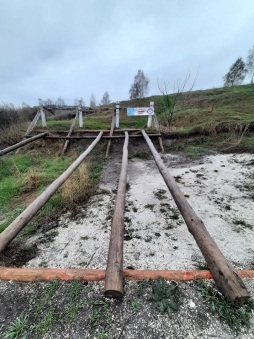 Расстояние до этапа 2: 45 м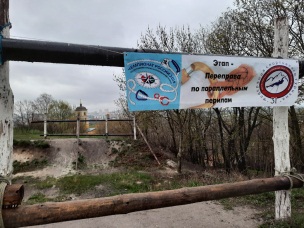 Расстояние до этапа 2: 75 м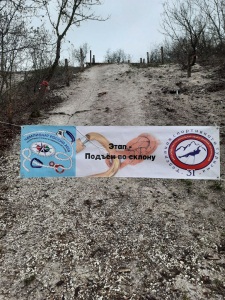 Расстояние до этапа 4: 15 м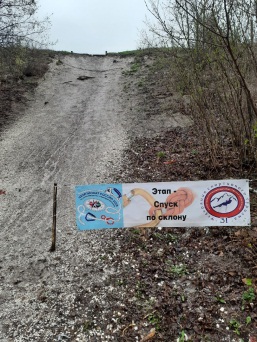 Расстояние до финиша: 145 мФинишКласс дистанции – 1Количество этапов – 4Длина дистанции – 400 мОКВ дистанции – 30 минСтанция отметкиМесто расположенияРасстояние от станции до чипа, при котором происходит отметкаПримечаниеСТАРТучастник должен отметиться самостоятельноНа линии стартаконтактностарт осуществляется по третьему звуковому сигналу стартовых часовПРОХОЖДЕНИЕ ЭТАПАотсутствует---СНЯТИЕ С ЭТАПАконтактная станция «СНЯТИЕ»у судьи на выходе из рабочей зоны этапаконтактноучастник должен отметиться самостоятельноФИНИШконтактная станцияна линии финишаконтактноучастник должен отметиться самостоятельноЭтап 1. Переправа по бревну. ТО1→ТО2Оборудование: ИС: БЗ-1, КЛ – начало ОЗ, ТО1 – горизонтальная опора.Судейские перила.ЦС: БЗ-2, КЛ – окончание ОЗ, ТО2 – горизонтальная опора.Действия: Движение по п.7.8.Обратное движение: По судейским перилам по п.7.8.Этап 2. Переправа по параллельным перилам. ТО1→ТО2Оборудование: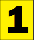 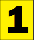 ИС: БЗ-1, КЛ – начало ОЗ, ТО1 – горизонтальные опоры. Верхние перила – двойная веревка. Нижние перила – двойная веревка. ЦС: БЗ-2, КЛ – окончание ОЗ, ТО2 – горизонтальные опоры. Действия: Движение по п.7.8.Обратное движение: По судейским перилам по п.7.8.Этап 3. Подъём по склону. ТО1→БЗ-2Оборудование: ИС: БЗ-1, КЛ – начало ОЗ, ТО1 – горизонтальная опора.Судейские перила.ЦС: БЗ-2, КЛ – окончание ОЗ.Действия: Движение по п.7.10.Обратное движение: По судейским перилам по п.7.10.Этап 4. Спуск по склону. ТО1→БЗ-2Оборудование: ИС: БЗ-1, КЛ – начало ОЗ, ТО1 – горизонтальная опора.Судейские перила.ЦС: БЗ-2, КЛ – окончание ОЗ.Действия: Движение по п.7.10.Обратное движение: По судейским перилам по п.7.10.